ПРАВИТЕЛЬСТВО БРЯНСКОЙ ОБЛАСТИ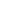 П О С Т А Н О В Л Е Н И ЕВ соответствии с Законом Брянской области от 3 ноября 1997 года № 28-З «О законах и иных нормативных правовых актах Брянской области» Правительство Брянской области
ПОСТАНОВЛЯЕТ:1. Внести изменения в размер предельной стоимости услуг и (или) работ по капитальному ремонту общего имущества в многоквартирном доме на территории Брянской области, которая может оплачиваться региональным оператором за счет средств фонда капитального ремонта, сформированного исходя из минимального размера взноса на капитальный ремонт, на 2020 год, установленный постановлением Правительства Брянской области от 22 апреля 2019 года № 173-п «Об установлении размера предельной стоимости услуг и (или) работ по капитальному ремонту общего имущества в многоквартирном доме на территории Брянской области, которая может оплачиваться региональным оператором за счет средств фонда капитального ремонта, сформированного исходя из минимального размера взноса на капитальный ремонт, на 2020 год», изложив его в редакции согласно приложению к настоящему постановлению.
2. Опубликовать постановление на «Официальном интернет-портале правовой информации» (pravo.gov.ru).
3. Постановление вступает в силу после его официального опубликования.
4. Контроль за исполнением постановления возложить на заместителя Губернатора Брянской области Жигунова А.М.
Приложения:Размер предельной стоимости услуг и (или) работ по капитальному ремонту общего имущества в многоквартирном доме на территории Брянской области, которая может оплачиваться региональным оператором за счет средств фонда капитального ремонта, сформированного исходя из минимального размера взноса на капитальный ремонт, на 2020 год (zip)от 16 сентября 2019 г. № 428-п
г. БрянскО ВНЕСЕНИИ ИЗМЕНЕНИЙ В РАЗМЕР ПРЕДЕЛЬНОЙ СТОИМОСТИ УСЛУГ И (ИЛИ) РАБОТ ПО КАПИТАЛЬНОМУ РЕМОНТУ ОБЩЕГО ИМУЩЕСТВА В МНОГОКВАРТИРНОМ ДОМЕ НА ТЕРРИТОРИИ БРЯНСКОЙ ОБЛАСТИ, КОТОРАЯ МОЖЕТ ОПЛАЧИВАТЬСЯ РЕГИОНАЛЬНЫМ ОПЕРАТОРОМ ЗА СЧЕТ СРЕДСТВ ФОНДА КАПИТАЛЬНОГО РЕМОНТА, СФОРМИРОВАННОГО ИСХОДЯ ИЗ МИНИМАЛЬНОГО РАЗМЕРА ВЗНОСА НА КАПИТАЛЬНЫЙ РЕМОНТ, НА 2020 ГОДГубернаторА.В.Богомаз